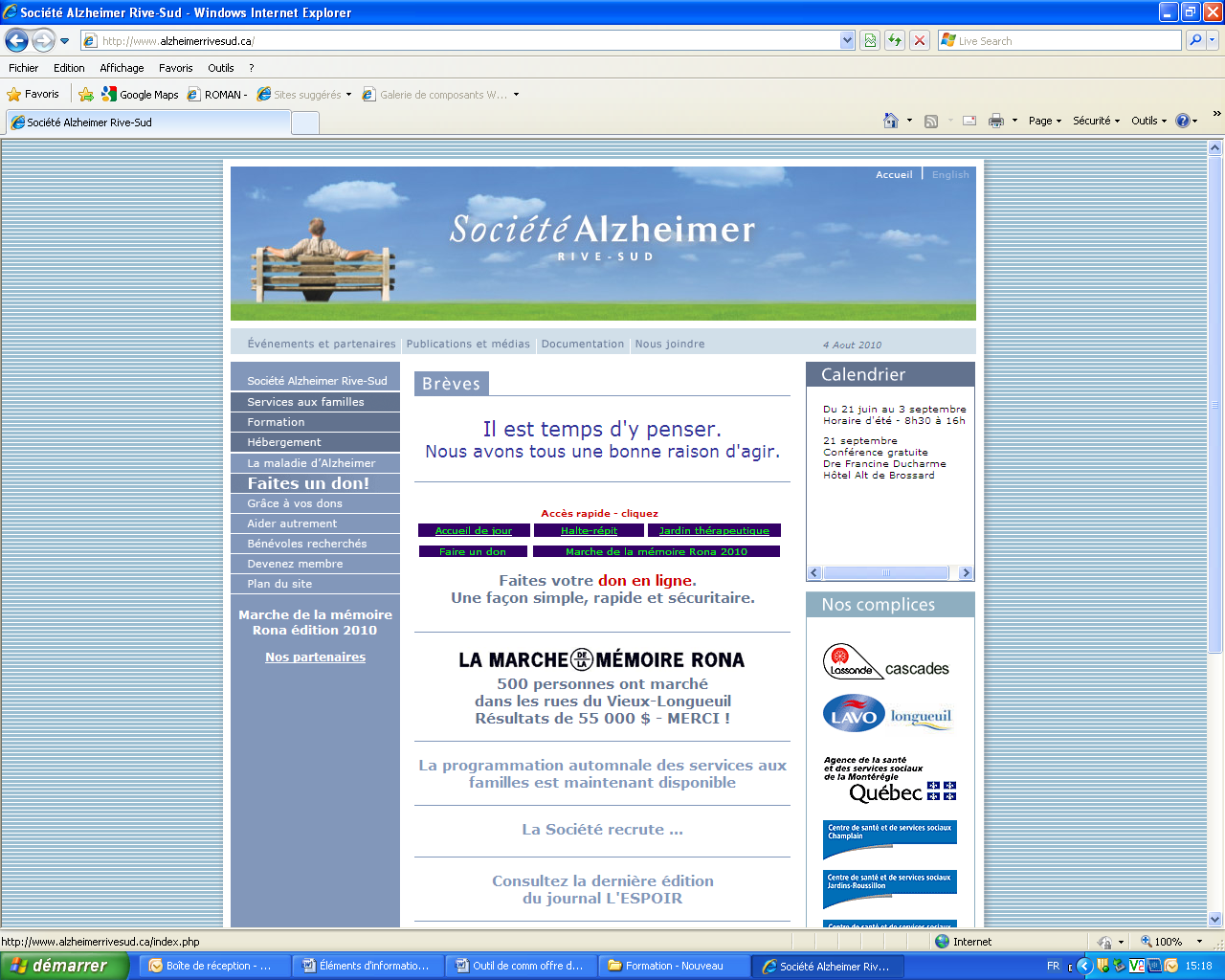 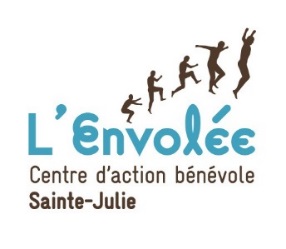 FORMATIONInteragir avec des personnes atteintes de la maladie d’AlzheimerClientèle typeCette formation constitue une initiation à la maladie d’Alzheimer, à l’attitude à adopter face aux personnes atteintes, et à la façon de communiquer avec elles. Elle s’adresse à toute personne côtoyant sporadiquement des personnes atteintes de la maladie d’Alzheimer ou d’affections connexes ainsi que leurs proches, par exemple les thérapeutes, les bénévoles, le personnel en résidence (administration, cuisine, entretien, etc.), le personnel d’organismes communautaires, celui d’entreprises offrant des produits et services aux personnes âgées (pharmacies, cliniques médicales, magasins d’équipement adapté...), etc.Déroulement (6 h)1 journée de 6 h.MéthodologieExposés théoriques, études de cas, vidéo, discussions, travaux d’équipeContenu La maladie d’Alzheimer : mythes et réalités La philosophie d’intervention du mouvement Alzheimer québécois Du vieillissement normal… à la maladie d’Alzheimer (évolution de la maladie, signes      précurseurs, etc.) Suggestions d’activités adaptées L’approche de base dans la communication auprès des personnes atteintes Les principales conduites et règles d’éthique à développer dans la relation avec les        personnes atteintes et  leur entourage  Les proches aidants : leur réalité, leurs besoins Cette formation aura lieu, mercredi  le 4 novembre de 9h00 à 16h00 à L’Envolée (695 montée Ste-Julie) au coût de 45$ par personne.  Pour réserver votre place, veuillez communiquer avec Valérie Robert au (450) 649-8874.